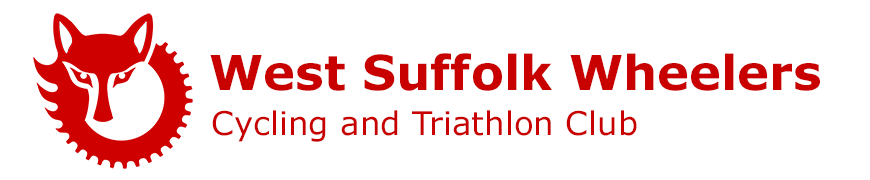 Sporting and Medium Gear 21 Mile Time Trial Held On 14th March 2020For and on behalf of Cycling Time Trials & under their rules and regulationsOfficial Results
Winners of the Road Bike categories, claim your additional prize from Aerocoach.Sincere thanks to the following:Timekeepers: Neville Pettitt BEM,      David BallamPusher Off: Mark EastwoodMarshals: Peter Salkus, Viv & Jackie Smith, Jackie Knowler, Michael Eastwood, John Steed, Laura Brown, Giles Prime, Kevin Collins, Jim Greenwood, Henry Wood, Simon FreeMedium Gear Measure: Boyd NicholasRefreshments: Christine Eastwood and Brenda PickingSigns: Ron BackResult Board: Richard Farrow and Kirsty YoungRecorder: Geoff ByneObserver: Ron BackCourse Marking: John Steed and Mark EastwoodStart & Results Sheet: David YoungEvent Sec:Mark Eastwood22 Severn RoadBury St EdmundsSuffolkIP32 6NG01284 705004ScratchScratchScratchScratchScratchNo.NameClubTime60Jack BrownActiveEdge Race Team P/B Cooper/BMW Inchcape00:44:50£25£2540Matt O'brienLoose Cannon's Conditioning00:46:31£20£2041Jordan BlackNewmarket Cycling & Triathlon Club00:47:47£15£15Vets On StandardVets On StandardVets On StandardVets On StandardVets On StandardNo.NameClubTime40Matt O'brienLoose Cannon's Conditioning+08:55£25£2542Dale SturmanWest Suffolk Wheelers+07:58£20£2035Adrian PettittStowmarket & District CC+07:18£15£15LadiesLadiesLadiesLadiesLadiesNo.NameClubTime28Jennifer SmartTeam Velovelocity00:58:34£25£2539Jackie HenleyNewmarket Cycling & Triathlon Club01:05:44£20£2029Cheryl TyePlomesgate CC01:09:44£15£15Medium GearMedium GearMedium GearMedium GearMedium GearNo.NameClubTime4Andy KennedyIpswich BC00:58:24£10£10Road Bike - MenRoad Bike - MenRoad Bike - MenRoad Bike - MenRoad Bike - MenNo.NameClubTime63Matthew JacobsLoose Cannon's Conditioning00:51:52£25£2510Paul JayDRAG2ZERO00:53:01£20£2015John ManlowEly & District CC/B&T Motor Repairs00:54:21£15£15Road Bike - LadiesRoad Bike - LadiesRoad Bike - LadiesRoad Bike - LadiesRoad Bike - LadiesNo.NameClubTime22Kirstin HamiltonPlomesgate CC01:02:17£25£256Rita RueWest Suffolk Wheelers01:09:19£20£2018Donna HaymanNewmarket Cycling & Triathlon Club01:11:17£15£15Team On StratchTeam On StratchTeam On StratchTeam On StratchTeam On StratchNo.NameClubTime41Jordan BlackNewmarket Cycling & Triathlon Club00:47:47MedalMedal51David HallidayNewmarket Cycling & Triathlon Club00:50:01MedalMedal57Martin SmithNewmarket Cycling & Triathlon Club00:51:28MedalMedalLantern RougeLantern RougeLantern RougeLantern RougeLantern RougeNo.NameClubTime9Caroline WykeCC Sudbury01:22:08£10£10No RiderClubCatTimeVet +/-60Jack BrownActiveEdge Race Team P/B Cooper/BMW InchcapeTTB00:44:5040Matt O'brienLoose Cannon's ConditioningTTB00:46:31+08:5541Jordan BlackNewmarket Cycling & Triathlon ClubTTB00:47:4755Max SahotaTeam BottrillTTB00:47:4942Dale SturmanWest Suffolk WheelersTTB00:49:18+07:5845Paul VickersWest Suffolk WheelersTTB00:49:31+07:0632Robert GoldingEly & District CC/B&T Motor RepairsTTB00:49:40+06:3835Adrian PettittStowmarket & District CCTTB00:49:48+07:1851David HallidayNewmarket Cycling & Triathlon ClubTTB00:50:0131Simon DawDatalynx-Parenesis CyclingTTB00:50:49+06:5725Chris TyePlomesgate CCTTB00:50:59+06:2757Martin SmithNewmarket Cycling & Triathlon ClubTTB00:51:28+04:0963Matthew JacobsLoose Cannon's ConditioningRB00:51:5210Paul JayDRAG2ZERORB00:53:01+02:4646James WoodWest Suffolk WheelersTTB00:53:16+04:4137Pip MooreWest Suffolk WheelersTTB00:53:22+03:2461Nicholas WebberHadleigh Cycling ClubTTB00:53:29+05:1638Paul MossStowmarket & District CCTTB00:53:59+03:1715John ManlowEly & District CC/B&T Motor RepairsRB00:54:21+02:4552Paul RookeWest Suffolk WheelersTTB00:54:21+00:5321Darren DavisWest Suffolk WheelersRB00:54:23+02:2326Gary SmithTeam VelovelocityTTB00:54:27+02:0043Patrick EllisDiss & District CCTTB00:55:08+01:4812Anthony AshfordWest Suffolk WheelersRB00:55:3356David GoodwinNewmarket Cycling & Triathlon ClubTTB00:55:39+05:155Trevor BackVC RevolutionRB00:56:16+01:3036Daniel UptonCC SudburyTTB00:56:32-00:4511Matthew EaglenWest Suffolk WheelersRB00:56:41-00:0454Mark GibbsNewmarket Cycling & Triathlon ClubTTB00:56:47+00:394Andy KennedyIpswich BCMG00:58:24-00:3828Jennifer SmartTeam VelovelocityTTB00:58:34+02:4123Simon ChristieWest Suffolk WheelersRB00:58:40-02:3258Alan McguireIpswich BCTTB00:58:48-01:0259Graham BucklesCC SudburyTTB00:59:58-01:5017Chris CantwellWest Suffolk WheelersRB01:01:12-02:2722Kirstin HamiltonPlomesgate CCRB01:02:173Adrian GrimwoodWest Suffolk WheelersMG01:02:38-05:0253Steven RueWest Suffolk WheelersTTB01:02:52-02:1713Malcolm BorgWest Suffolk WheelersRB01:03:38-07:401Boyd NicholasWest Suffolk WheelersMG01:04:12-06:4624David YoungWest Suffolk WheelersTTB01:04:2639Jackie HenleyNewmarket Cycling & Triathlon ClubTTB01:05:44-03:2444Nick ParravaniCC BrecklandTTB01:07:09-04:186Rita RueWest Suffolk WheelersRB01:09:19-05:4519Gerry BartonWest Suffolk WheelersRB01:09:37-08:228Martyn WagnerWest Suffolk WheelersRB01:09:38-10:1129Cheryl TyePlomesgate CCTTB01:09:44-07:3549Peter KennedyWest Suffolk WheelersTTB01:10:12-11:1418Donna HaymanNewmarket Cycling & Triathlon ClubRB01:11:17-09:0814Megan FreeWest Suffolk WheelersRB01:12:4834Sara BrownNewmarket Cycling & Triathlon ClubTTB01:12:549Caroline WykeCC SudburyRB01:22:08-17:1562Alex PurcellHaverhill Cycling ClubTTBDNF2Chris NuddsCC BrecklandMGDNS A7Jonathan HoweTeam VelovelocityRBDNS A16Jeremy WatersonWest Suffolk WheelersRBDNS20Mark ArnoldVTTA (East Anglian Group)RBDNS27Mark ReadyDiss & District CCTTBDNS30Leon WestCC SudburyTTBDNS33Mark SmartVC NorwichTTBDNS47Edward ScarrowVC NorwichTTBDNS48Charlie KnowlerWest Suffolk WheelersTTBDNS A50Lloyd ChapmanLoose Cannon's ConditioningTTBDNS A